Publicado en Barcelona el 25/04/2017 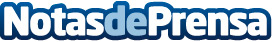 Beneficios del posicionamiento SEO y SEM para una  empresaOnlineValles, una empresa de marketing digital y publicidad, recomienda combinar el posicionamiento SEO y SEMDatos de contacto:Carlos FernándezNota de prensa publicada en: https://www.notasdeprensa.es/beneficios-del-posicionamiento-seo-y-sem-para Categorias: Telecomunicaciones Marketing E-Commerce http://www.notasdeprensa.es